 RM 04163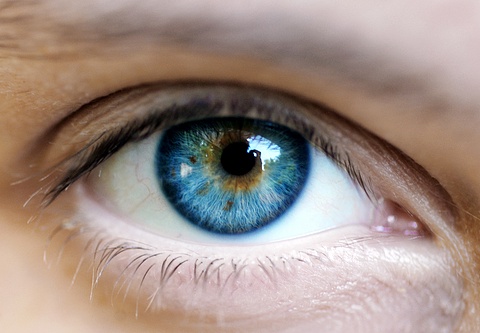 A    visão  é um dos órgãos    dos Sentídos   e é por meio  desse sentidoQue temos